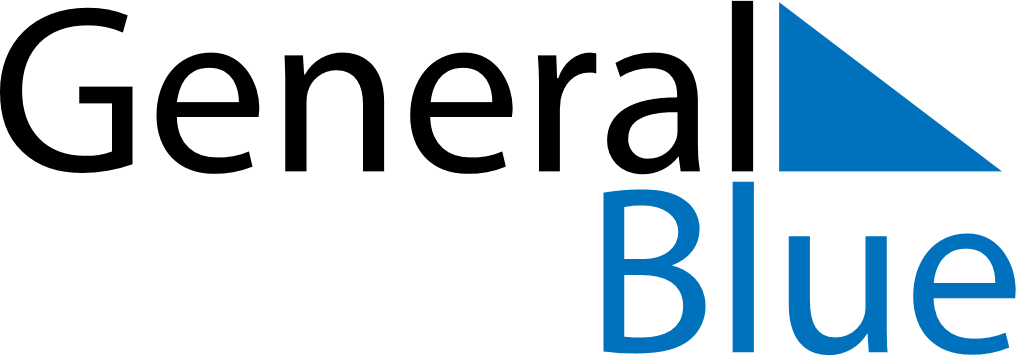 April 2021April 2021April 2021April 2021KosovoKosovoKosovoMondayTuesdayWednesdayThursdayFridaySaturdaySaturdaySunday12334Easter Sunday56789101011Constitution Day121314151617171819202122232424252627282930